GEOMETRIE – ZÁKLADNÍ POJMY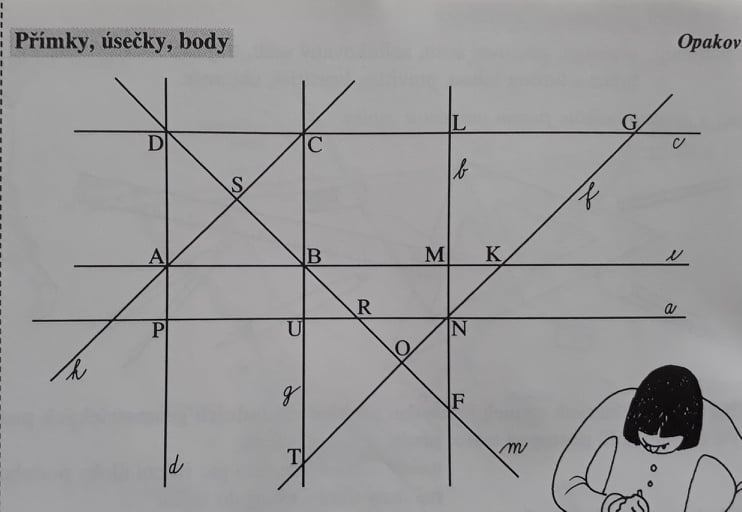 Pozorně si PŘEČTI ZADÁNÍ a VYPLŇ TABULKU (k ověření použij pravítko s ryskou):1) Vypiš přímky vzájemně rovnoběžné:2) Vypiš 3 dvojice přímek navzájem kolmých:3) Vypiš 3 dvojice přímek navzájem různoběžných:4) Vypiš body, které leží na přímce m :5) Vypiš aspoň 3 body, které neleží na přímce m :6) Najdi 2 čtverce a napiš jejich názvy:7) Najdi 3 obdélníky a napiš jejich názvy:8) Najdi 3 trojúhelníky a napiš jejich názvy:9) Které body náleží úsečce TG ?10) Které úsečky jsou vyznačeny na přímce a ?11) Které přímky se protínají v bodě M ?12) Jaká je vzájemná poloha přímek e, c ?13) Jaká je vzájemná poloha přímek a, f ?14) Jaká je vzájemná poloha přímek f, m ?15) Který bod je průsečíkem přímek a, b, f ?